Учим детей доброте!Материал подготовила Колесникова Ольга Николаевна учитель-логопед Гусевского структурного подразделения ОЦДиКЧто такое доброта? Что это такое доброта?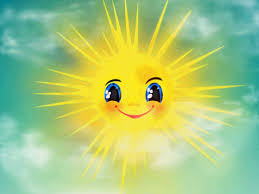 И увидеть нельзя, и нельзя потрогать.Доброта – это когда, доброта – это тогда, когдаВсе друг другу друзья и летать все могут!(строки из песни  «Барбарики»)Понятие доброты – вовсе не такое простое, как кажется. Обучая добру с раннего детства, мы воспитываем ребёнка добрым: это станет частью его личности, основой характера. Добрые дела - это хорошие поступки, которые приносят благо другим людям, а добро всегда возвращается.Одна из самых достойных целей для родителей – это воспитание в детях доброты, которая в будущем им поможет стать хорошими и добрыми людьми. Мы все хотим, чтобы наши дети помогали другим людям и не были жестокими, нетерпимыми или предвзятыми с окружающими. Доброта и структура мозгаДавайте посмотрим правде в глаза. Быть всегда добрым бывает нелегко. Даже взрослые не всегда готовы делиться тем, что принадлежит им. Нам бывает нелегко помогать окружающим, когда кажется, что нам самим нужна помощь. Хорошая новость заключается в том, что доброте можно научиться. Как и любая другая модель поведения, доброта может быть развита путем повторения определенных действий. Главный способ, с помощью которого ребенок осваивает новые модели поведения – это подражание окружающим. Это значит, что у родителей есть много возможностей научить ребенка доброте. С другой стороны, это накладывает на родителей большую ответственность в том, чтобы показать ему хороший пример. Зеркальные нейроны – это клетки головного мозга, которые ответственны за подражание. Они особенно активны в детстве. Когда дети наблюдают за действиями окружающих, их мозг реагирует так, как будто они сами совершают это действие. В их мозгу формируются новые нейронные связи, и это создает основу для поведения, которого они будут придерживаться на протяжении всей жизни. Благодаря нейропластичности – способности головного мозга адаптироваться и меняться – люди обладают способностью осваивать новые модели поведения, в том числе и становиться добрее. Детский мозг обладает к этому особой способностью, ведь у ребенка еще не сформированы привычки на всю жизнь. По мере того, как дети растут, вы можете видеть, насколько вашему ребенку свойственна доброта в силу его характера. У кого-то она выражена больше, у кого-то меньше. Однако существует еще и ситуационная доброта, которую следует развивать в ребенке. Когда вы учите ребенка доброте, он понимает, что это важно. При этом следует учитывать, на каком этапе развития находится ребенок. В любом возрасте дети должны знать, как в жизни проявлять доброту.Почему нам нужно больше добротыСегодня люди слишком часто осуждают других. Интернет-комментарии о знаменитостях или простых людях стали обычным явлением. Недоброе отношение к окружающим не является чем-то новым: люди так ведут себя испокон веков. Но именно сегодня люди стали осуждать друг друга легко, быстро и анонимно. Дети, которые живут и развиваются в мире цифровых технологий и социальных сетей, очень быстро этому учатся. Дети не склонны видеть вещи в широком контексте. Поскольку маленькие дети концентрируются только на том, что они видят и не могут видеть вещи в перспективе, они не осознают последствия такого поведения, как грубость, игнорирование кого-то или издевательства над кем-то. Кроме того, дети обычно сосредоточены на самих себе, а это значит, что они не всегда способны посмотреть на ситуацию с чужой позиции, и не задумываются о том, что чувствует другой человек. Однако это не означает, что дети недобрые по своей природе. На самом деле они склонны к сопереживанию и готовы прийти на помощь. Родители, воспитатели, учителя и другие взрослые могут использовать эти природные склонности и побуждать детей думать о чувствах других людей, прежде чем совершать те или иные поступки.Занятия, которые учат ребенка добротеЧтобы научить детей дошкольного возраста доброте, можно привнести определенные занятия в ежедневный распорядок ребенка. 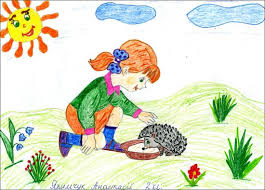 Рассмотрим некоторые из них:    предложите ребенку сделать что-то приятное для воспитателя в детском саду. Пусть он нарисует ему картинку или принесет какое-нибудь угощение;жертвуйте на благотворительность игрушки, которыми ребенок уже не играет. Объясните ребенку, что это может помочь другим детям, которым в этой жизни повезло меньше;по дороге в детский сад предложите ребенку улыбнуться пяти людям, которые вам встретятся по пути;предложите ребенку пригласить всех друзей поиграть. Когда кого-то не берут играть – это плохо;если у вас двое детей, предлагайте им по очереди выбирать фильм, который вы вместе посмотрите вечером;предложите ребенку нарисовать рисунок для бабушки и дедушки и вышлите им по почте;поощряйте, чтобы ребенок помогал вам по дому. Выбирайте ему занятия в соответствии с его возрастом;объясните ребенку, почему важно говорить слова «спасибо» и «пожалуйста»;когда вы видите, что кто-то поступает хорошо, обратите внимание ребенка на это;предложите ребенку поделиться своей любимой игрушкой с другом;читайте детям добрые книги. Вот некоторые из них: А.С. Пушкин «Сказка о рыбаке и рыбке»;Аллан Мил «Всё о Винни-Пухе»;К. Чуковский «Доктор Айболит»;А. Усачев «Умная собачка Соня»; Н. Носов «Приключения Незнайки и его друзей», «Фантазёры», «Огурцы», «Живая шляпа», «Про репку»;В. Драгунский «Денискины рассказы»;В. Катаев «Цветик-семицветик», «Дудочка и кувшинка»;В. Бианка сборник сказок  «Приключения муравьишки»;С. Прокофьева «Неизвестный с хвостом»;Г. Остер «Котёнок по имени Гав», «38 попугаев»А.Н. Толстой «Золотой ключик или приключения буратино» ;Х.К. Андерсен «Гадкий утёнок», «Дюймовочка»;Шарль Перро «Золушка» и др.Лучшим способом научить ребенка доброте является хороший пример родителей. Когда вы будете добры к своим друзьям, семье и незнакомым людям, они будут учиться этому у вас.Список использованной литературы:1.Дж. Риццолатти, Коррадо Синигалья: Зеркала в мозге. О механизмах совместного действия и сопереживания. Изд.: Языки славянских культур, 2012г., -208с.